Publicado en Madrid el 11/12/2013 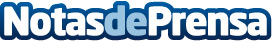 VenAki, comparte tu ubicación y queda fácilmente con tus amigosQuedar y organizar salidas con grupos de personas va a ser muy sencillo desde una app móvil que va a dar que hablar.Datos de contacto:Sergio FernándezCEO - Fundador de VenAkiNota de prensa publicada en: https://www.notasdeprensa.es/venaki-comparte-tu-ubicacion-y-queda Categorias: Telecomunicaciones Viaje Entretenimiento Turismo Emprendedores Eventos E-Commerce Dispositivos móviles http://www.notasdeprensa.es